СОВЕТ  ДЕПУТАТОВГОРОДСКОГО  ПОСЕЛЕНИЯ  ИГРИМБерезовского районаХанты-Мансийского автономного округа-ЮгрыРЕШЕНИЕот  20.11.2015 г.          									 № 160 пгт. ИгримОб утверждении методики и расчетов распределения межбюджетных трансфертов  из бюджета городского поселения Игримв 2016 годуВ соответствии со статьей 142.5 Бюджетного кодекса РФ,  с пунктом 9 статьи 3 Положения об отдельных вопросах организации и осуществления бюджетного процесса в городском поселении Игрим, утвержденного решением Совета депутатов городского поселения Игрим от 25.12.2013 г. № 28 «Об утверждении Положения об отдельных вопросах организации и осуществления бюджетного процесса в городском поселении Игрим» (с изменениями внесенными решением Совета от 27.10.2015 г. №152),Совет поселенияРЕШИЛ:  1. Утвердить методику и расчеты распределения межбюджетных трансфертов,  предоставляемых бюджету Березовского района из бюджета городского поселения Игрим в 2016 году согласно приложению  к настоящему решению. Обнародовать настоящее решение и разместить на официальном сайте администрации городского поселения Игрим в сети Интернет.Настоящее решение вступает в силу после его обнародования.Приложение к решению  Совета городского поселенияот  20.11.2015 г. № 160Методика распределения межбюджетных трансфертов,  предоставляемых бюджету Березовского района из бюджета городского поселения Игримв 2016 году1.	Расчет стоимости полномочия по составлению и рассмотрению проекта бюджета поселения, утверждение и исполнение бюджета поселения, осуществление контроля за его исполнением, составление и утверждение отчета об исполнении бюджета поселения в части осуществления администрирования доходов, получаемых в виде арендной платы за земельные участки и доходов получаемых от продажи земельных участков государственная собственность на которые не разграничена и которые расположены в границах поселений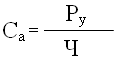 СА- стоимость полномочия по составлению и рассмотрению проекта бюджета поселения, утверждение и исполнение бюджета поселения, осуществление контроля за его исполнением, составление и утверждение отчета об исполнении бюджета поселения в части осуществления администрирования доходов, получаемых в виде арендной платы за земельные участки и доходов получаемых от продажи земельных участков государственная собственность на которые не разграничена и которые расположены в границах поселений(55,15 руб.)Ру - расходы на содержание одного специалиста комитета по земельным ресурсам администрации Березовского района за 2014 год (1316 тыс.руб.)Ч - численность населения района 23,86 тыс. человек по состоянию на 01.01.2015 г.Сi= СА*КДКд - среднегодовой документооборот за 2014 год по городскому поселению Игрим - 205 документов.Ci- стоимость данного полномочия в годовом исчислении для i поселения округленноСтоимость данного полномочия на 2016 год  по городскому поселению Игрим– 11300,00 руб.Расчет стоимости полномочия по утверждению генеральных планов поселения, правил землепользования и застройки, утверждение подготовленной на основе генеральных планов поселения документации по планировке территории, выдача разрешений на строительство, (за исключением случаев, предусмотренных Градостроительным кодексом Российской Федерации, иными федеральными законами) разрешений на ввод объектов в эксплуатацию при осуществлении строительства, реконструкции объектов капитального строительства, расположенных на территории поселения, утверждение местных нормативов градостроительного проектирования поселенийСА- стоимость полномочия по утверждению генеральных планов поселения, правил землепользования и застройки, утверждение подготовленной на основе генеральных планов поселения документации по планировке территории, выдача разрешений на строительство, (за исключением случаев, предусмотренных Градостроительным кодексом Российской Федерации, иными федеральными законами) разрешений на ввод объектов в эксплуатацию при осуществлении строительства, реконструкции объектов капитального строительства, расположенных на территории поселения, утверждение местных нормативов градостроительного проектирования поселений(288,62 руб.)Ру – расходы на содержание Управления архитектуры и градостроительства за 2015 год (6886,5тыс.руб.)Ч – численность населения района 23,86 тыс. человек по состоянию на 01.01.2015 г.Сi= CА*КДКд – среднегодовой документооборот за 2014 год по г.п.Игрим - 25 документов.Са= 6886,5/23,86 = 288,62 руб.Сi=25*288,62 = 7216,0 тыс.руб. (округленно)Расчет стоимости полномочия на осуществление контрольно-счетной палатой Березовского района полномочий контрольно-счетного органа поселения на 2016 годГодовой фонд оплаты труда с начислениями на заработную плату по должности муниципальной службы (инспектор, специалист/главная) составляет 1 250,0 тыс.руб+30,20/о=1 627,5 тыс.руб.Временной период, необходимый на осуществление полномочий контрольно-счетного органа поселения, рассчитанный на основе норм времени для проведения мероприятий, предусмотренных соглашениями, по 6 поселениям Березовского района, в среднем составляет 1 месяц.Стандартные расходы на оплату труда; 1627,5/12мес=135,6 тыс. руб.Объем расходов поселений в 2014 году:К = 1 627500*0,35= 47500 руб.Муниципальное образованиеРасходы бюджетов за 2013 год тыс.руб.Коэффициент объема расходовБерезово130 801,50,32Игр им146153,80,35Саранпауль62 724,40,15Светлый23650,30,06Приполярный21 316,30,05Хулимсунт28 609,70,07ИТОГО413 265,01,0